Муниципальное дошкольное образовательное учреждение детский сад №3 «Ивушка» ЯМРРазвлечение для детей младшего дошкольного возраста 4-5 лет«В гостях у сказки»                          Подготовили и провели воспитатели: Оралова М.Е.,                                                                                          Белозерова С.Н30.06.2021Цель: закрепить, уточнить и систематизировать в игровой форме знания детей о сказках.Задачи:- расширять словарный запас;  -принимать поставленную воспитателем задачу, действовать по правилам; - способствовать развитию двигательной активности детей; - выполнять движения в соответствии со словами во время проведения физкультминутки; - закреплять знания детей о прочитанных литературных произведениях; -развивать смекалку и сообразительность, логическое мышление, воображение и восприятие, способствовать развитию внимания, памяти с помощью различных заданий;- формировать умение составлять целое из отдельных частей; -воспитывать эмоционально-образное восприятие сказок, вызвать положительный эмоциональный отклик; - воспитывать дружеские отношения в команде при выполнении совместных заданий; - воспитывать интерес к чтению, любовь к устному народному творчеству.Материалы и оборудование: клубок, проектор, ноутбук, презентация, пазлы с изображением сказок, столы, музыкальное сопровождение, письмо, загадки, костюмы.Предварительная работа: Чтение сказок, рассматривание иллюстраций к сказкам, разгадывание загадок, настольная игра «Сложи сказку», пазлы по сказкам.Действующие лица: Бабушка Сказка                                              Ход развлечения:Звучит музыка «В гостях у сказки».Бабушка Сказка: - В русском народном костюме встречает детей.Бабушка Сказка:  - Здравствуйте, здравствуйте, детушки! В гости ко мне пришли? Заходите, заходите в мой дом, я гостям всегда рада. Зовут Меня Бабушка сказка. Ребята, посмотрите, сколько у нас сегодня гостей. Давайте поздороваемся с ними. Здравствуйте, гости дорогие!Бабушка Сказка: - Ребята, а какое у нас настроение? Как без слов, подарить  свое хорошее настроение другим людям?Дети: - Нужно улыбнуться.Бабушка Сказка: - Собрались все дети в кругТы мой друг и я твой другКрепче за руки возьмемсяИ друг другу улыбнемся.Бабушка Сказка: -Ребята, а вы любите сказки? Вот послушайте. В давние, давние времена не умели люди ни писать, ни читать. И чтобы повеселить своих деток малых, взрослые стали для них придумывать сказки, потешки, прибаутки. Детки подрастали, своим детям их рассказывали, передавали “из уст в уста”. А эти детки – своим детям.–А знаете, почему сказки волшебные?Дети:-сказки волшебные, потому, что в них животные умеют разговаривать, есть несуществующие герои: Баба-Яга, леший, лягушка превращается в царевну, братец Иванушка в козленочка, ведра сами ходят.Бабушка Сказка:-Ребята, я предлагаю вам, отправиться в путь-дороженьку: белый свет повидать, людей посмотреть, встретиться с русскими народными сказками. Дороженька нам предстоит дальняя. А поможет нам волшебный клубочек, он и покажет дорогу к русским народным сказкам. Скажите, а кто сочинил русские народные сказки?Дети: - Эти сказки сочинил русский народ.Бабушка Сказка: - Ребята, скажите, с каких слов начинаются сказки?Дети: - Жили-были, в некотором царстве, в некотором государстве.Бабушка Сказка: - Молодцы! А теперь в путь! В страну сказок, чудес и волшебства!В сказке может  все случится, Наша сказка впереди. Сказка в двери к нам стучится, Скажем гостью: «Заходи»!Бабушка Сказка: - Русские народные сказки учат нас отличать добро от зла, ведь недаром во многих сказках можно прочитать фразу: «Сказка ложь, да в ней намѐк, добрым молодцам урок». - Ребята, клубок привел нас с вами к яблоньке. А вы знаете, в какой сказке встречается яблонька? Посмотрите, а яблочки на ней непростые, а с загадками.Детям предлагаются загадки, после ответа на экране появляется картинка правильного ответа.Задание 1: «Загадки по сказкам». Зверей больных лечил,Язык их изучил,Где, как и что болит,Знает доктор...   (Айболит)Самый главный умывальник,Над мочалками начальник,Щетки у него солдаты.Что за командир, ребята?     (Мойдодыр)Он к меду поднималсяИ умудрялся петь:«Я тучка, тучка, тучка,Я вовсе не медведь».     (Винни-Пух)Конек дивный был у Вани,На спине с двумя горбами,Помогал добыть Жар-птицу,Деву в царскую светлицу.     (Конек-Горбунок)Из цветка тюльпана вышла,Зимовала в норке мыши,Ласточка ее спасла,В страну эльфов унесла.     (Дюймовочка)Устав, она в своем углуСадилась прямо на золу,Во дворец на бал попалаИ женою принца стала.     (Золушка)На лесной опушке
Сидит она в избушке.
Спокойно жить не хочет,
Царевичей морочит.
Ступа с метелкой ей дорога,
Это зловредная... (Баба-Яга)Из леса птицы прилетают,
Детишек малых забирают,
К Яге в избушку их несут
И в детской сказочке живут. (Гуси-лебеди)Бабушка девочку очень любила.Шапочку красную ей подарила.Девочка имя забыла свое.А ну, подскажите имя ее.         (Красная Шапочка)Возле леса, на опушкеТрое их живет в избушке.Там три стула и три кружки.Три кроватки, три подушки.Угадайте без подсказки,Кто герои этой сказки?          (Три медведя)Мужчина тот в расцвете силПропеллер за спиной носил.          (Карлсон)Знают взрослые и дети —Нет его сильней на свете.Одного напомню я —Это Муромец Илья.    (Богатырь)Бабушка Сказка: -Молодцы, все загадки отгадали! Путь наш продолжается. Клубок привел нас с вами к странной избушке. Стоит она на курьих ножках, вокруг себя поворачивается. Как в нее попасть? Какие слова нужно сказать?Дети: -Избушка, избушка, встань к лесу задом, ко мне передом.Задание  2 «Хорошо ли вы знаете сказки»Надо собрать  пазлы и отгадать  какая сказка? Дети делятся на команды по 5-7 человек.(Дети собирают из разрезных картинок изображения и называют сказку. Задание выполняется под музыку) 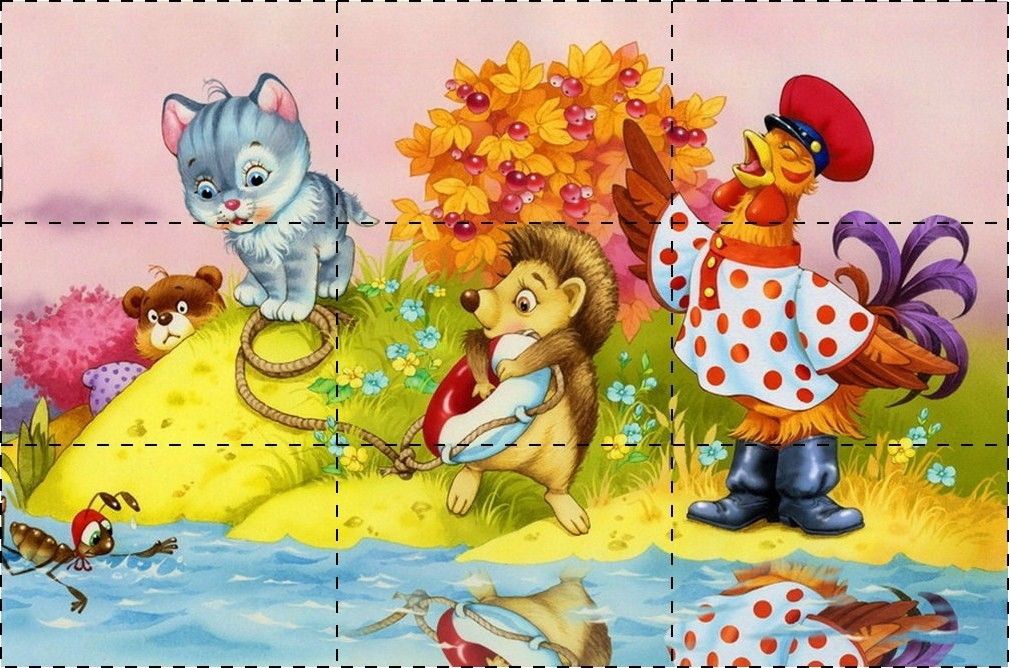 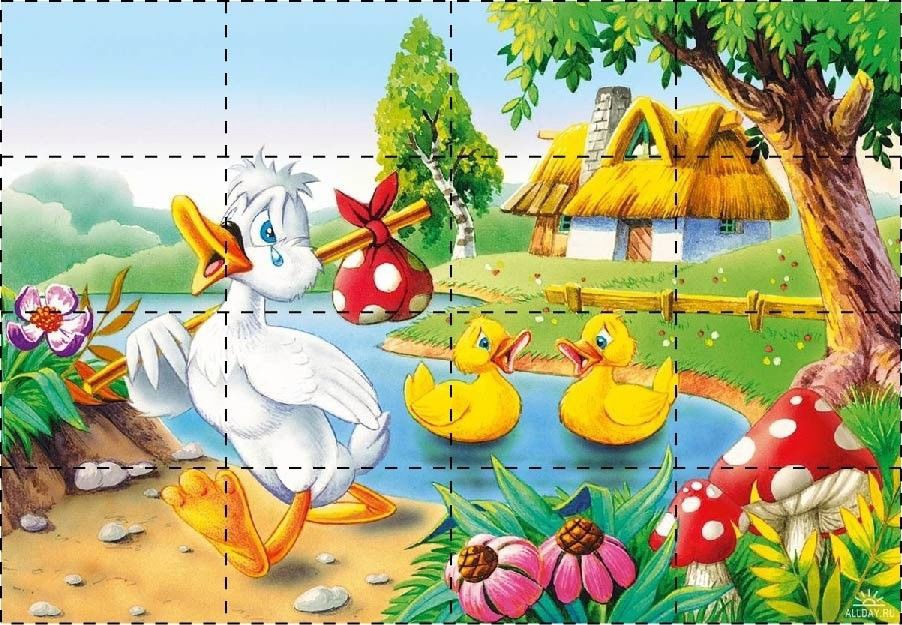 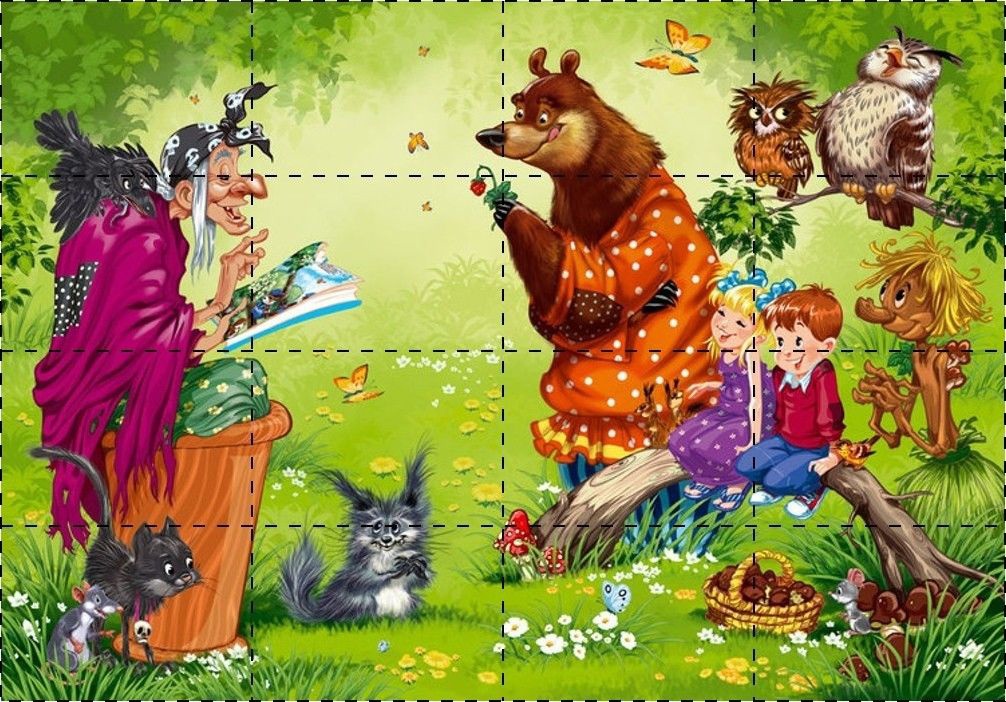 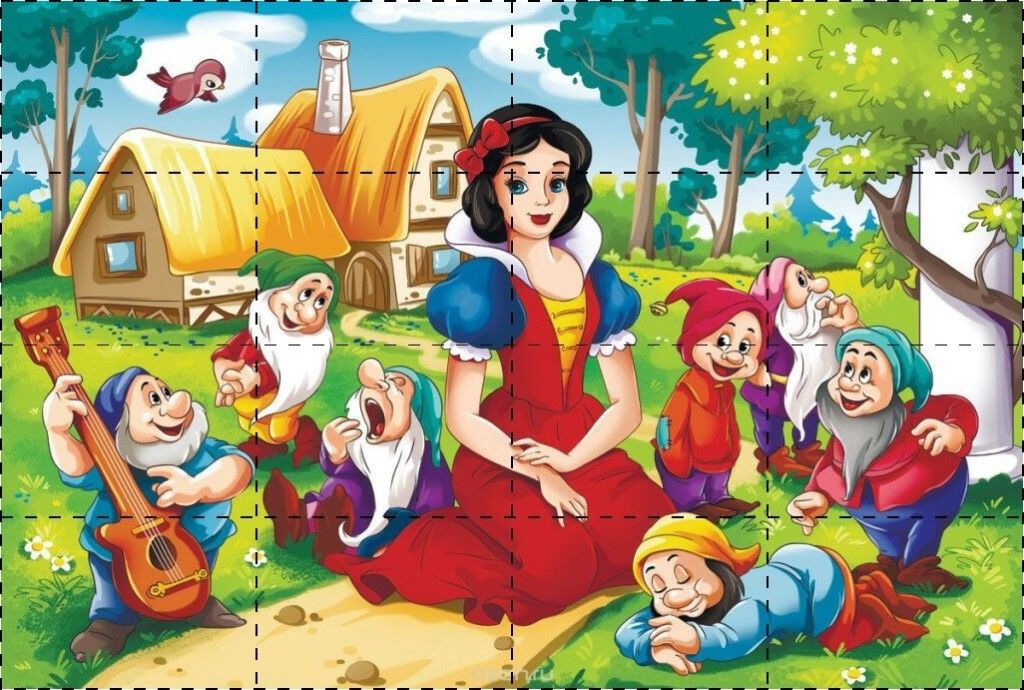 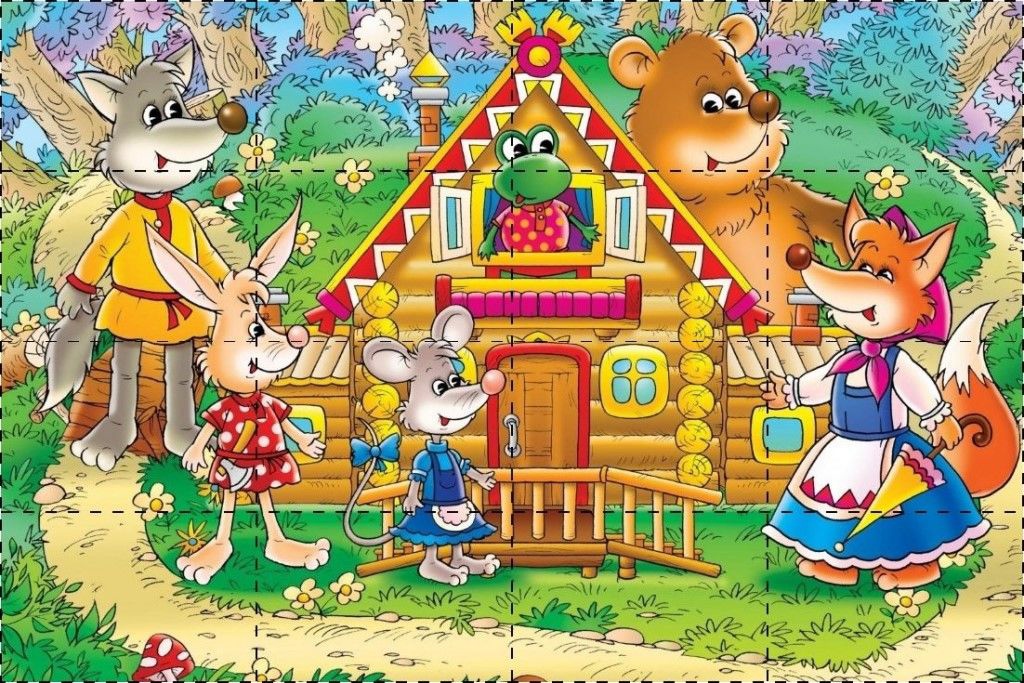 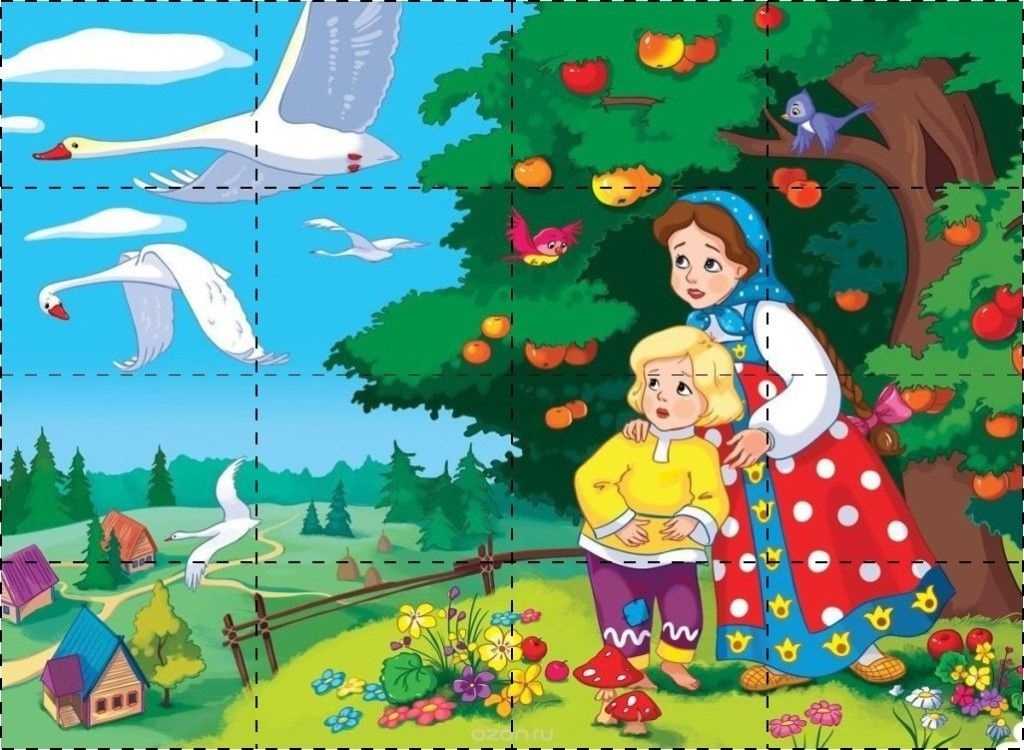 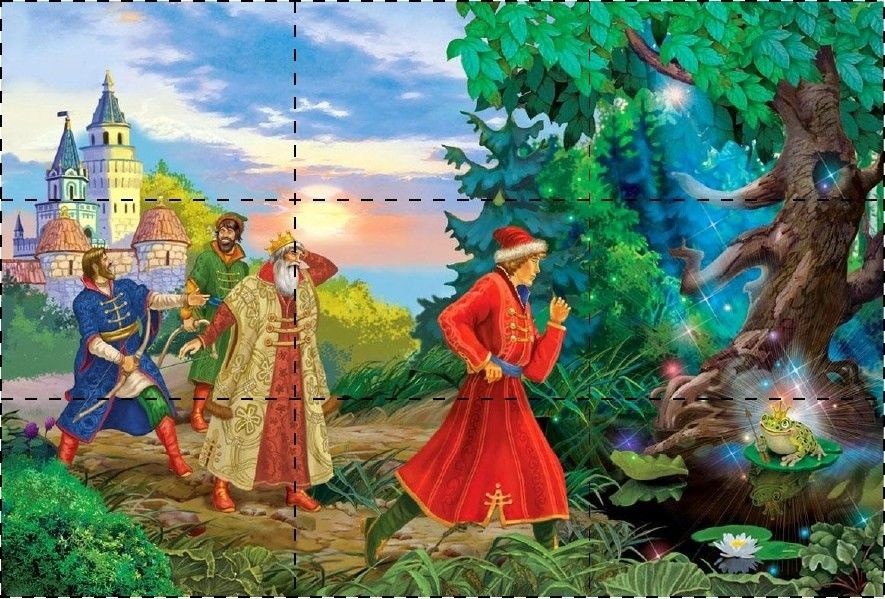 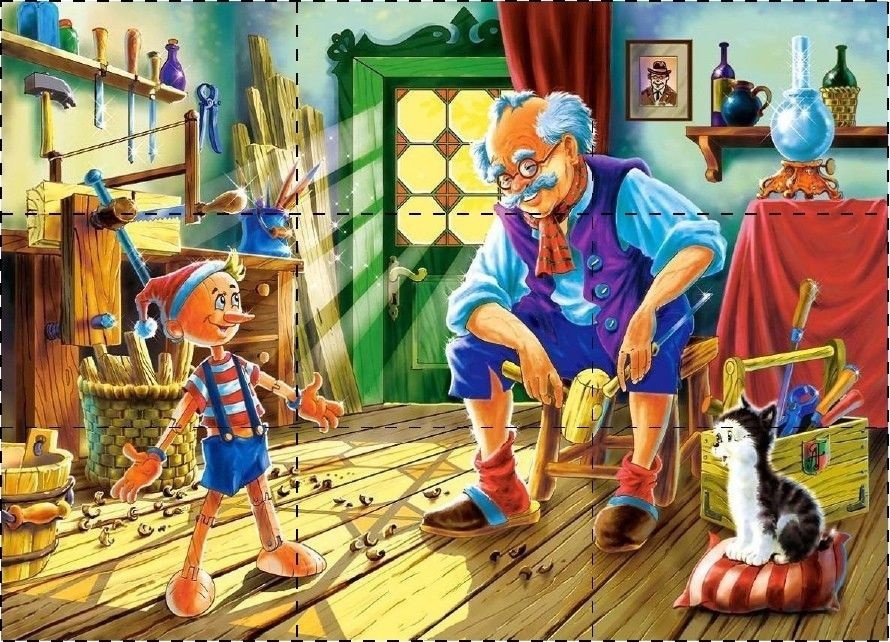 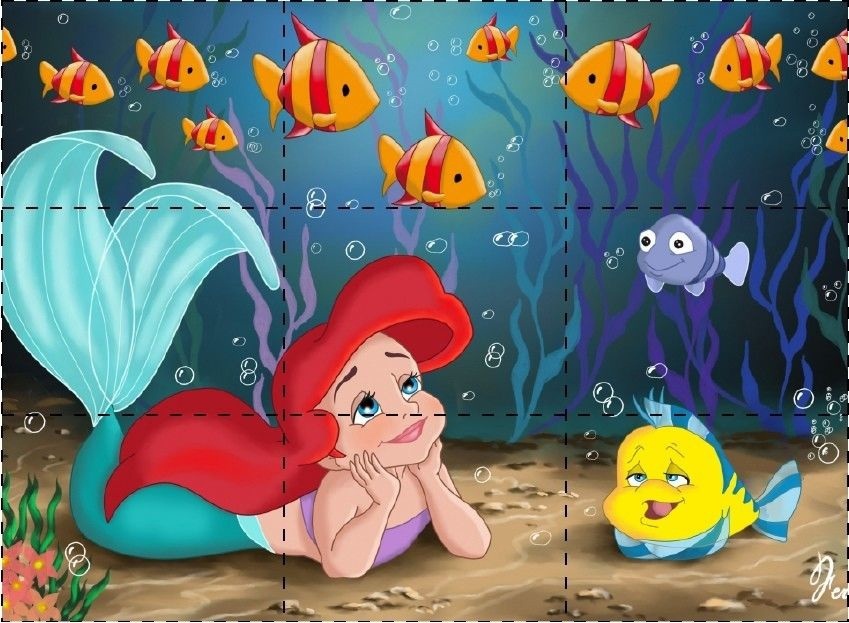 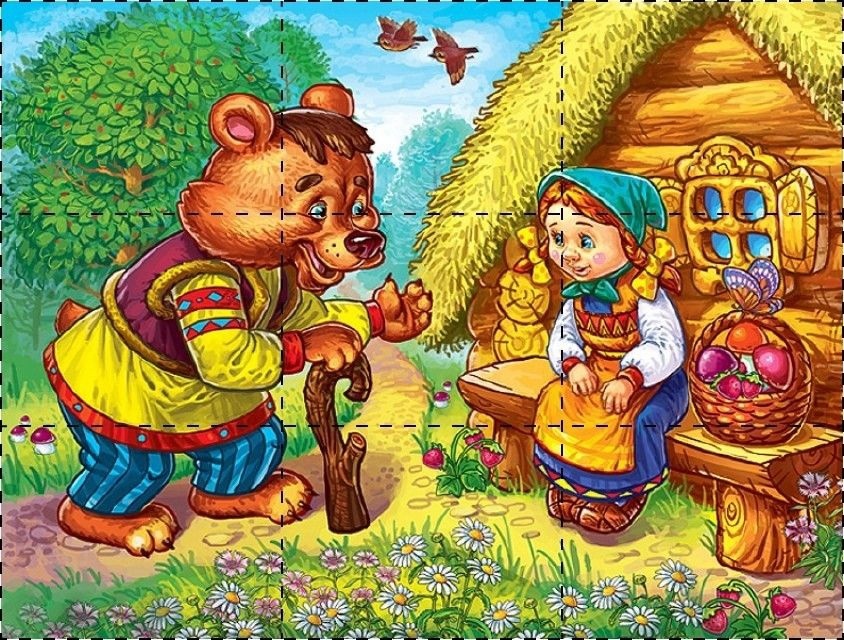 Физминутка «Веселые мартышки»Мы весёлые мартышки,Мы играем громко слишком,Мы в ладоши хлопаем,Мы ногами топаем,Надуваем щёчки,Скачем на носочкахИ друг другу дажеЯзычки покажем.Дружно прыгнем к потолку,Пальцы поднесём к виску,Оттопырим ушки,Хвостик – на макушке.Шире рот откроем,Гримасы все состроим.Как скажу я цифру «три» -Все с гримасами замри!«Раз – два – три!»Бабушка Сказка: - Давайте присядем на пенечки и отдохнем.Ребята, я вам предлагаю поиграть в игру «Угадай-ка». На экране будет появляются песня , а вы ребята должны угадать из какой она сказки или мультфильма.Задание 3. «Угадай-ка»песня из мультфильма «Маша и медведь»                      песня из мультфильма «Крошка Енот»     3- песня из мультфильма «Мамонтенок»     4- песня из мультфильма «Крокодил Гена»     5- песня из мультфильма «Антошка»     6- песня из мультфильма «Вини-пух»Бабушка Сказка: Молодцы, ребята! Смотрите, кто к нам прилетел, гуси-лебеди. Что-то нам они несут. (На экране изображение Гусей-лебедей, которые несут письмо).Задание 4. «Письма от гусей-лебедей»Бабушка Сказка: -  Интересно, от кого пришло письмо, не могу понять.Открывает письмо и  читает. «У нас в Африке случилось наводнение и все звери перепутались и растеряли свои шкурки, ушки и хвосты. Помогите, пожалуйста, собрать их костюмы и пришлите их обратно».Бабушка Сказка: - Ребята, поможем?Дети: -Да!Дети делятся вновь на команды по 5-7 человек. Каждой команде дается задание собрать костюм и назвать сказки, в которых может быть этот герой:1 Белка2 Волк3 Рыцарь4 Лягушка5 Собака6 Гусар7 Человек-паукБабушка Сказка:- Спасибо вам, ребята! Молодцы, ребята! Много сказок вы знаете. Скажите, что самое главное в русских народных сказках?Дети: -Добро побеждает зло.Бабушка Сказка: -Вот и подходит к концу наше путешествие по сказкам. Много сказок вы сегодня увидели. В каких сказках вы побывали?Ответы детей:Бабушка Сказка: - А какими словами заканчиваются сказки?Дети: - Стали жить-поживать да добра наживать. Вот исказки конец, а кто слушал –молодец.Бабушка Сказка.: - Где же наш волшебный клубок? Катись, Волшебный клубок, прямо к дому, на порог!Бабушка Сказка: - Порадовали вы Бабушку Сказку, спасибо вам! Поблагодарить вас хочу (преподносит сладости).В мире много сказок,Добрых и смешных.И прожить на светеНам нельзя без них.Пусть герои сказокДарят нам тепло,Пусть добро навекиПобеждает зло!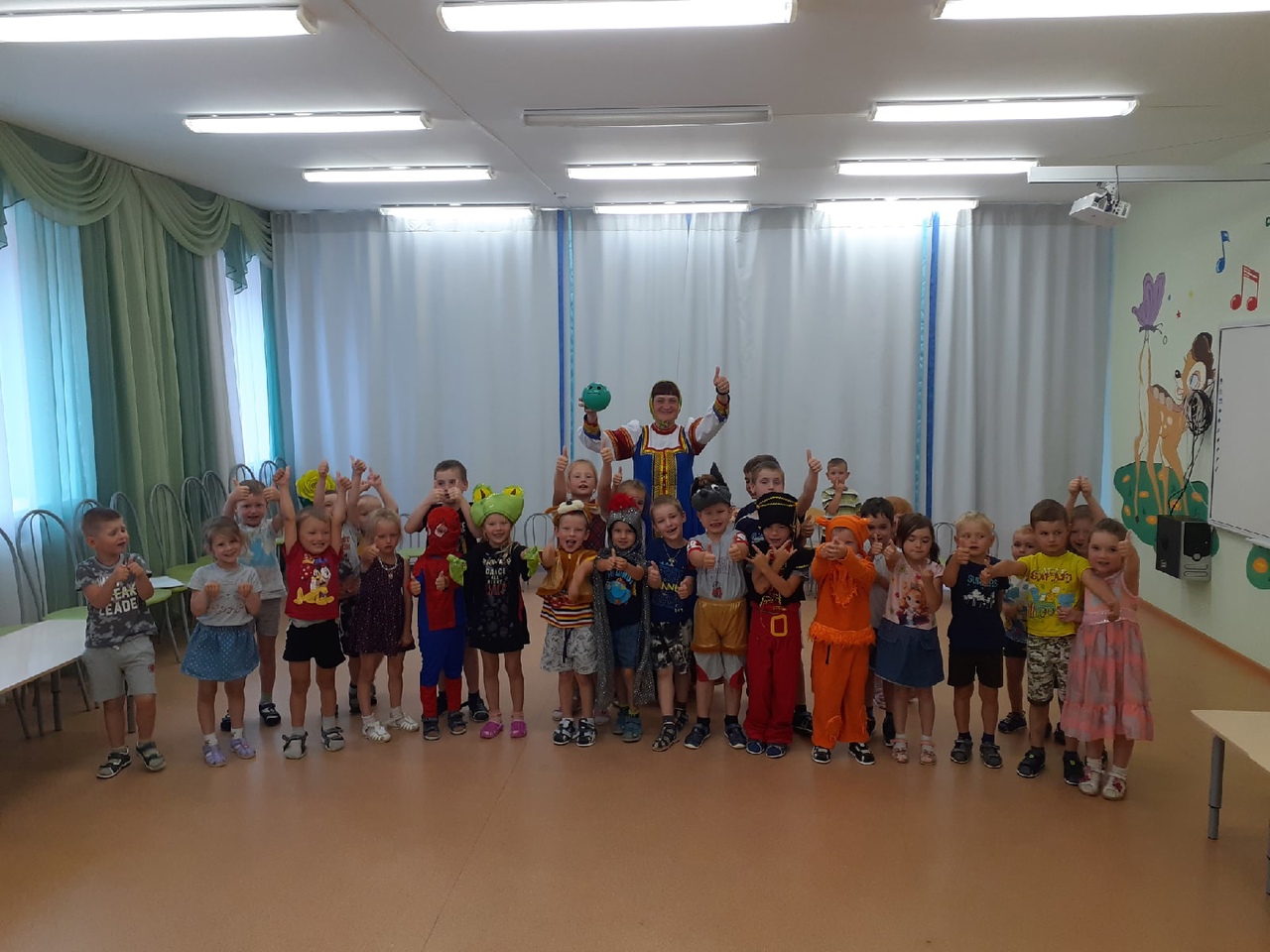 